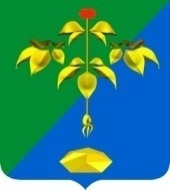 АДМИНИСТРАЦИЯ партизанского городского округа  ПРИМОРСКОГО КРАЯП О С Т А Н О В Л Е Н И Е02 июля 2021 г.                                                                                      №1196-паО внесении изменений в Порядок составления иутверждения плана финансово-хозяйственной деятельности муниципального бюджетного учреждения и муниципального автономного учреждения Партизанского городского округа, утвержденный постановлением администрации Партизанского городского округа от 27.06.2019 г. № 953-паВ целях приведения в соответствие действующему законодательству, руководствуясь приказом Министерства финансов России  от 02.04.2021 г. №53н  «О внесении изменений в приложение к Требованиям к составлению и утверждению плана финансово-хозяйственной деятельности государственного (муниципального) учреждения, утвержденным приказом Министерства финансов  Российской Федерации от 31 августа 2018 г.   № 186н», на основании статей 29, 32 Устава Партизанского городского округа администрация Партизанского городского округа ПОСТАНОВЛЯЕТ: 1. Внести в Порядок составления и утверждения плана финансово-хозяйственной деятельности муниципального бюджетного учреждения и муниципального автономного учреждения Партизанского городского округа, утвержденный постановлением администрации Партизанского городского округа от 27.06.2019 г. № 953-па «Об утверждении Порядка составления и утверждения плана финансово-хозяйственной деятельности муниципального бюджетного учреждения и муниципального автономного учреждения Партизанского городского округа», следующие изменения: - приложение к Порядку изложить в редакции Приложения к настоящему постановлению.2. Настоящее постановление подлежит размещению на официальном сайте администрации Партизанского городского округа в информационно-телекоммуникационной сети «Интернет», опубликованию в газете «Вести», вступает в силу после официального опубликования (обнародования) и применяется начиная с формирования плана финансово-хозяйственной деятельности  муниципального бюджетного учреждения и муниципального автономного учреждения Партизанского городского округа на 2022 год и плановый период 2023 и 2024 годов.Глава городского округа                                                               О.А. Бондарев 